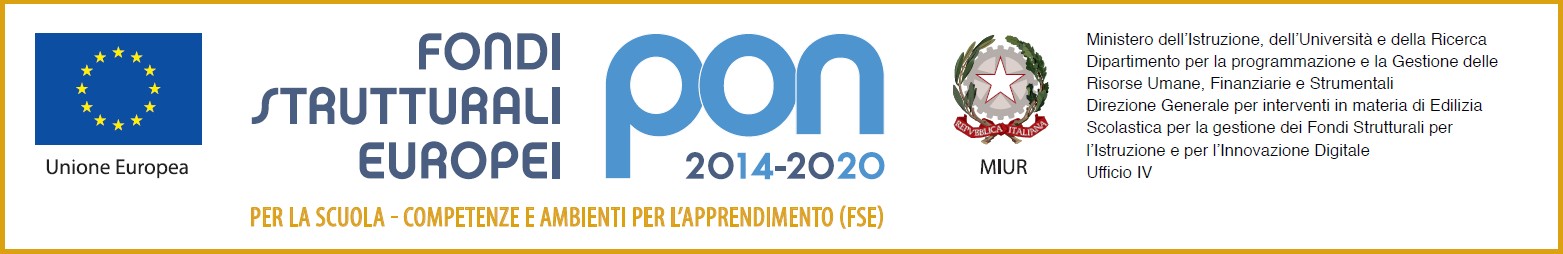 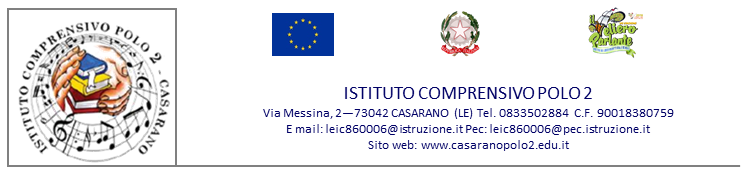 ALLEGATO A) “Istanza di partecipazione”OGGETTO: Avviso selezione ESPERTI INTERNI e in subordine ESPERTI ESTERNI in COLLABORAZIONI PLURIME e ESPERTI ESTERNI LAVORATORI AUTONOMICON SPECIFICHE COMPETENZE NEGLI ARGOMENTI DEI MODULIFondi Strutturali Europei Programma Operativo Nazionale (PON E POC) “Per la scuola, competenze e ambienti per l’apprendimento” 2014-2020 finanziato con FSE E FDR Asse I – Istruzione – Obiettivi Specifici 10.1 e 10.2 – Azioni 10.1.1 e 10.2.2Avviso  pubblico  prot.  n.  9707  del  27/04/2021  -  Realizzazione  di  percorsi  educativi  volti  al  potenziamento  delle  competenze  e  per l’aggregazione e la socializzazione delle studentesse e degli studenti nell'emergenza Covid -19 (Apprendimento e socialità). Codice identificativo progetto: 10.2.2A-FSEPON-PU- 2021-415 “A scuola di innov-azione!” Moduli:  Parole in gioco               Oltre l’orizzonte               Matematica: un infinito mondo da esplorare               MagicaM@tCodice CUP:E73D21001230007 Domanda di partecipazione alla selezione ESPERTI per il personale interno “CANDIDATURA ESPERTO INTERNO”per il personale esterno in collaborazioni plurime "CANDIDATURA ESPERTO ESTERNO IN COLLABORAZIONI PLURIME”per il personale esterno ESPERTI ESTERNI LAVORATORI AUTONOMI Al Dirigente Scolastico dell’I.C.Polo 2Via Messina,273042 CASARANOIl/La sottoscritto/a …………………………………..…………..C.F. ……………………………….Nato/a a ………………………………………………..…………………….. il ……………………Tel. ………………………………….. Cell…………………….. e-mail ……………………………Indirizzo a cui inviare le comunicazioni relative alla selezioneVia ………………………………. Cap. ……………… città ……………………………………….presa visione dell’avviso interno di cui all’oggettoChiededi partecipare alla selezione per l’attribuzione dell’incarico di Esperto relativamente al seguentemodulo Progetto:A tal fine, consapevole della responsabilità penale e della decadenza da eventuali benefici acquisiti nel caso di dichiarazioni mendaci, dichiara sotto la propria responsabilità quanto segue:di essere cittadino	;di essere in godimento dei diritti politici;di prestare servizio presso l’Istituto Comprensivo Polo 2 di Casaranodi non aver subito condanne penali ovvero di avere i seguenti provvedimenti penali pendenti……………di essere in possesso dei seguenti titoli (compilare la tabella dei titoli da valutare – allegato b):…………………………………………………………………………………………………………………………………………………………………………………………………………………………………………………………………………………………………………………………………………………………………………………………………………………………………………………………………………Allega la seguente documentazione:Curriculum vitae;Tabella dei titoli da valutare;Fotocopia documento identità in corso di validità.Data,FirmaCodice identificativo progettoTitolo moduloBarrare modulo10.2.2A-FSEPON-PU-2021-415 “A SCUOLA DI INNOV-AZIONE” PAROLE IN GIOCO10.2.2A-FSEPON-PU-2021-415 “A SCUOLA DI INNOV-AZIONE” OLTRE L’ORIZZONTE10.2.2A-FSEPON-PU-2021-415 “A SCUOLA DI INNOV-AZIONE” MATEMATICA: UN INFINITO MONDO DA ESPLORARE MAGICAM@T